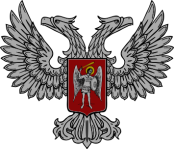 АДМИНИСТРАЦИЯ ГОРОДА ГОРЛОВКА РАСПОРЯЖЕНИЕ   главы администрации07  марта  2018 г.	                                                         № 223-р                                     г. ГорловкаО проведении двухмесячникапо благоустройству и санитарнойочистке города Горловка	С целью качественной подготовки городских территорий к весенне-летнему периоду 2018  года в соответствии с  распоряжением Главы Донецкой Народной Республики от 15 февраля 2018 № 38 «Об организации подготовки населенных пунктов Донецкой Народной Республики к весенне-летнему периоду 2018 года» руководствуясь подпунктом 3.3.6 пункта 3.3 раздела 3 и пунктом 4.1. раздела 4 Положения об администрации города Горловка, утвержденного распоряжением главы администрации от 13 февраля 2015 года № 1-р,	1. Организовать с 12 марта 2018 года по 07 мая 2018 года в городе Горловка двухмесячник по благоустройству и санитарной очистке, в рамках которого провести три общереспубликанских субботника – 31 марта 2018 года, 21 апреля 2018 года и            05 мая 2018 года.           2. Утвердить план мероприятий по благоустройству и санитарной очистке города после зимнего периода, план о проведении работ по благоустройству территории города Горловка  (прилагаются).           3. Администрациям Центрально-Городского, Калининского, Никитовского районов г. Горловка (Кудрякова, Подустов, Джеломанова), Гольмовской, Пантелеймоновской, Зайцевской поселковым администрациям г. Горловка, Озеряновской сельской администрации г. Горловка (Ходусова, Реутова, Дикун, Бабатина):3.1. организовать работы по санитарной очистке, благоустройству и озеленению территорий;23.2. привлечь для выполнения работ по санитарной очистке, благоустройству и озеленению районов города трудовые коллективы предприятий, организаций и учреждений всех форм собственности и население;3.3. еженедельно на аппаратных совещаниях администрации города Горловка отчитываться о выполненных работах.4. Рекомендовать Государственному предприятию «Горловский лесхоз» (Козодой) определить мероприятия по обновлению лесных массивов, очистки от сухостоя, мусора и приведению в надлежащее санитарное состояние земель лесного фонда, граничащих с городскими территориями.5. Рекомендовать Государственному предприятию «Ритуал» (Иващук) определить мероприятия по благоустройству и приведению в надлежащее санитарное состояние территорий городских кладбищ.6. Информационно-аналитическому отделу администрации города Горловка (Трапезникова) обеспечить широкое освещение в средствах массовой информации мероприятий по проведению двухмесячника по благоустройству, санитарной очистке и озеленению города Горловка и общереспубликанских субботников.7. Координацию работы по выполнению распоряжения возложить на управление жилищно-коммунального хозяйства администрации г. Горловка (Конев) и администрации Центрально-Городского, Калининского, Никитовского районов                г. Горловка (Кудрякова, Подустов, Джеломанова).8. Контроль за выполнением распоряжения возложить на заместителя главы администрации Горбатова И.Е.И.о. главы администрации города Горловка                                                                                     И.С. Приходько